REPUBLIKA HRVATSKAFOND ZA ZAŠTITU OKOLIŠA I ENERGETSKU UČINKOVITOST10 000 ZAGREB, RADNIČKA CESTA 80DOKUMENTACIJA O NABAVIZa projekt sufinanciran od EUUSLUGE ODNOSA S JAVNOŠĆU, PROMIDŽBE PROJEKTA I VIDLJIVOSTI ZA PROJEKT SANACIJE JAME „SOVJAK“KNJIGA 4TROŠKOVNIKEV. BROJ: E-VV- 5/2019/R1  Zagreb, ožujak 2019.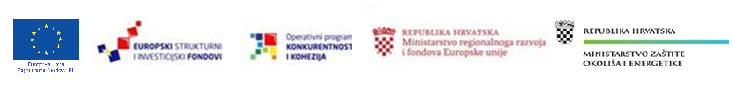 Ova Dokumentacija o nabavi se sastoji od:Knjiga 1		Upute ponuditeljima i obrasciKnjiga 2	 	Ugovorna dokumentacija Knjiga 3		Projektni zadatakKnjiga 4		TroškovnikKnjiga 5 		PodlogeTROŠKOVNIK ZA USLUGE ODNOSA S JAVNOŠĆU, PROMIDŽBE PROJEKTA I VIDLJIVOSTI 
ZA PROJEKT SANACIJE JAME „SOVJAK“TROŠKOVNIK ZA USLUGE ODNOSA S JAVNOŠĆU, PROMIDŽBE PROJEKTA I VIDLJIVOSTI 
ZA PROJEKT SANACIJE JAME „SOVJAK“TROŠKOVNIK ZA USLUGE ODNOSA S JAVNOŠĆU, PROMIDŽBE PROJEKTA I VIDLJIVOSTI 
ZA PROJEKT SANACIJE JAME „SOVJAK“TROŠKOVNIK ZA USLUGE ODNOSA S JAVNOŠĆU, PROMIDŽBE PROJEKTA I VIDLJIVOSTI 
ZA PROJEKT SANACIJE JAME „SOVJAK“TROŠKOVNIK ZA USLUGE ODNOSA S JAVNOŠĆU, PROMIDŽBE PROJEKTA I VIDLJIVOSTI 
ZA PROJEKT SANACIJE JAME „SOVJAK“TROŠKOVNIK ZA USLUGE ODNOSA S JAVNOŠĆU, PROMIDŽBE PROJEKTA I VIDLJIVOSTI 
ZA PROJEKT SANACIJE JAME „SOVJAK“BrojOpis stavkeJedinica mjereKoličinaJedinična cijena (kn)Cijena (kn)Aktivnost 1: Osmišljavanje vizualnog identitetaAktivnost 1: Osmišljavanje vizualnog identitetaAktivnost 1: Osmišljavanje vizualnog identitetaAktivnost 1: Osmišljavanje vizualnog identitetaAktivnost 1: Osmišljavanje vizualnog identitetaAktivnost 1: Osmišljavanje vizualnog identiteta1.1Vizualni identitet projekta razrađen kroz Knjigu standarda komplet11.2Izrada i dostava roll-up-a - 120x200 cm, jednostrani tisak u boji u visokoj rezolucijikom51.3Izrada i dostava mape - A4, u boji, reciklirani papirkom5001.4Izrada i dostava plakata - B2, u boji, tisak u visokoj rezolucijikom201.5.Dizajn i priprema za tisak privremene i trajne ploče  EU vidljivosti kom1UKUPNO AKTVNOST 1:UKUPNO AKTVNOST 1:UKUPNO AKTVNOST 1:UKUPNO AKTVNOST 1:Aktivnost 2: Priprema dokumenata odnosa s javnošćuAktivnost 2: Priprema dokumenata odnosa s javnošćuAktivnost 2: Priprema dokumenata odnosa s javnošćuAktivnost 2: Priprema dokumenata odnosa s javnošćuAktivnost 2: Priprema dokumenata odnosa s javnošćuAktivnost 2: Priprema dokumenata odnosa s javnošću2.1Plan komunikacijskih aktivnostikom12.2Plan kriznog komuniciranjakom12.3Priručnik za krizno komuniciranjekom1UKUPNO AKTVNOST 2:UKUPNO AKTVNOST 2:UKUPNO AKTVNOST 2:UKUPNO AKTVNOST 2:Aktivnost 3: Informativno – edukativne radionice za sudionike provedbe projektaAktivnost 3: Informativno – edukativne radionice za sudionike provedbe projektaAktivnost 3: Informativno – edukativne radionice za sudionike provedbe projektaAktivnost 3: Informativno – edukativne radionice za sudionike provedbe projektaAktivnost 3: Informativno – edukativne radionice za sudionike provedbe projektaAktivnost 3: Informativno – edukativne radionice za sudionike provedbe projekta3.1Dvodnevni medijski trening - pregled medija u Hrvatskoj (s naglaskom na medije koji su relevantni za područje Primorsko-goranske županije), upoznavanje s načinom rada novinara i funkcioniranjem pojedinih medijskih kuća, osnove verbalne i neverbalne komunikacije, trening javnog nastupa, vježbanje davanja izjava i intervjua pred kamerom za cca 10 osoba.komplet1UKUPNO AKTVNOST 3:UKUPNO AKTVNOST 3:UKUPNO AKTVNOST 3:UKUPNO AKTVNOST 3:Aktivnost 4: Izrada internetske stranice projektaAktivnost 4: Izrada internetske stranice projektaAktivnost 4: Izrada internetske stranice projektaAktivnost 4: Izrada internetske stranice projektaAktivnost 4: Izrada internetske stranice projektaAktivnost 4: Izrada internetske stranice projekta4.1Izrada responzivne internetske stranice projekta (programiranje i web dizajn) i osiguranje domene.
Stavka obuhvaća sve troškove vezane uz izradu internetske stranice (dizajn, programiranje,  registraciju domene za web stranicu projekta i sl.)komplet14.2Sadržajno-tehničko održavanje mrežne stranice projekta te  komunikacija s javnošću putem mrežne stranice, uključivo evenutalne izmjene na stranici ukoliko se za navedeno ukaže potreba.
Stavka uključuje sve troškove vezane uz izradu i oblikovanje materijala za objavu na web stranici projekta te ažuriranje podataka te kontinuirano održavanje i ažuriranje podataka ( održavanje, hosting  i sl.). mjeseci56UKUPNO AKTVNOST 4:UKUPNO AKTVNOST 4:UKUPNO AKTVNOST 4:UKUPNO AKTVNOST 4:Aktivnost 5: Mobilna aplikacijaAktivnost 5: Mobilna aplikacijaAktivnost 5: Mobilna aplikacijaAktivnost 5: Mobilna aplikacijaAktivnost 5: Mobilna aplikacijaAktivnost 5: Mobilna aplikacija5.1Izrada mobilne aplikacije za pametne telefone (Android i iOS)  za kontinuirano informiranje građana o kvaliteti zraka na lokaciji te povezivanje s mrežnim postajama.kom15.2.Održavanje, hosting te eventualne izmjene i dorade mobilne aplikacije za pametne telefonemjeseci56UKUPNO AKTVNOST 5:UKUPNO AKTVNOST 5:UKUPNO AKTVNOST 5:UKUPNO AKTVNOST 5:Aktivnost 6: Izrada edukativno-informativnih materijalaAktivnost 6: Izrada edukativno-informativnih materijalaAktivnost 6: Izrada edukativno-informativnih materijalaAktivnost 6: Izrada edukativno-informativnih materijalaAktivnost 6: Izrada edukativno-informativnih materijalaAktivnost 6: Izrada edukativno-informativnih materijala6.1.Izrada promotivnog edukativno-informativnog filma6.1.1Izrada edukativno-informativnog filma u sažetoj verziji do 60''kom16.1.2Izrada edukativno-informativnog filma u dužoj verziji do 5'kom16.1.3Izrada CD/DVD s edukativnim filmovimakom1006.2.Izrada brošure 6.2.1Osmišljavanje, grafički dizajn i priprema za tisak brošure (do 16 stranica A5 u boji)kom26.2.2Tisak i dostava brošura veličine A5, mat kvaliteta papira min. 130 g/m2, reciklirani papir, do 16 stranica, u boji. Tisak i dostava brošure tip 1 . kom1.000Tisak i dostava brošure tip 2 . kom1.0006.3.Izrada letaka6.3.1.Osmišljavanje, grafički dizajn i priprema za tisak letka tiskanog u boji na obje strane (veličina A4 bigano na 3)kom46.3.2.Tisak i dostava letaka - veličina A4 bigano na 3, mat kvaliteta papira min 80g/m2, reciklirani papir, u bojiTisak i dostava letka tip 1. kom1.000Tisak i dostava letka tip 2. kom1.000Tisak i dostava letka tip 3. kom1.000Tisak i dostava letka tip 4. kom1.000UKUPNO AKTVNOST 6:UKUPNO AKTVNOST 6:UKUPNO AKTVNOST 6:UKUPNO AKTVNOST 6:Aktivnost 7: Izrada edukativnih oglasnih materijalaAktivnost 7: Izrada edukativnih oglasnih materijalaAktivnost 7: Izrada edukativnih oglasnih materijalaAktivnost 7: Izrada edukativnih oglasnih materijalaAktivnost 7: Izrada edukativnih oglasnih materijalaAktivnost 7: Izrada edukativnih oglasnih materijala7.1Oglasi za tisak - format do 1/1 do 3 različite verzije. U stavku su uključeni svi troškovi vezani uz izradu, oblikovanje i formatiranje oglasa,  te trajni otkup prava,  za objavu u medijima.Zakup oglasnog prostora obveza Naručitelja.kom57.2Oglasi za radio - trajanje do 35''. U stavku su uključeni svi troškovi vezani uz izradu, oblikovanje i formatiranje oglasa te trajni otkup prava, za objavu u medijima.Zakup oglasnog prostora obveza Naručitelja.kom57.3Dizajn, izrada i formatiranje web bannera u skladu sa specifikacijama Naručitelja.Zakup oglasnog prostora obveza Naručitelja.komplet1UKUPNO AKTVNOST 7:UKUPNO AKTVNOST 7:UKUPNO AKTVNOST 7:UKUPNO AKTVNOST 7:Aktivnost 8: Kontinuirana stručna podrška u realizaciji projektaAktivnost 8: Kontinuirana stručna podrška u realizaciji projektaAktivnost 8: Kontinuirana stručna podrška u realizaciji projektaAktivnost 8: Kontinuirana stručna podrška u realizaciji projektaAktivnost 8: Kontinuirana stručna podrška u realizaciji projektaAktivnost 8: Kontinuirana stručna podrška u realizaciji projekta8.1Stavka obuhvaća kontinuiranu stručnu podršku naručitelju i izvještavanje tijekom cijelog trajanja ugovora prema opisu Aktivnosti 8 iz tehničkih specifikacija predmeta nabave u skladu sa 7.16 DON. Stavka obuhvaća i izvještavanje javnosti u kriznim situacijama (ukoliko se javi potreba) u skladu s Priručnikom za krizno komuniciranje.Stavka obuhvaća i redovno praćenje i izvještavanje o učinku PR aktivnosti,  kvantitativna evaluacija medijskih objava, analiza posjećenosti internetske stranice projekta, analiza zadovoljstva stanovnika općine Viškovo s provedbom projekta sanacije i sl. Stavka se obračunava po radnim danima stručnjaka Izvršitelja.8.1.1Voditelj timadani1808.1.2.Stručnjak za odnose s javnošćudani1508.1.3.Stručnjak za krizno komuniciranjedani1208.1.4.Neključni stručnjacidani180UKUPNO AKTVNOST 8:UKUPNO AKTVNOST 8:UKUPNO AKTVNOST 8:UKUPNO AKTVNOST 8:RekapitulacijaRekapitulacijaAktivnost 1: Osmišljavanje vizualnog identitetaAktivnost 2: Priprema dokumenata odnosa s javnošćuAktivnost 3: Informativno – edukativne radionice za sudionike                       provedbe projektaAktivnost 4: Izrada internetske stranice projektaAktivnost 5: Mobilna aplikacijaAktivnost 6: Izrada edukativno-informativnih materijalaAktivnost 7: Izrada edukativnih oglasnih materijalaAktivnost 8: Kontinuirana stručna podrška u realizaciji projektaUKUPNO (bez PDV-a)PDV (25%)SVEUKUPNO (s PDV-om)